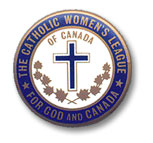 ALL COUNCIL PRESIDENTSPlease complete both sides of this form as soon as possible and send it to the Edmonton Diocesan Secretary.Quick return of this form ensures fewer e-mail delays.TODAY’s DATE:  ______________________Please return to:  Marguerite Critchley, Edmonton Diocesan CWL Secretary at edmontoncwl.secretary@gmail.comMailing address:  8605 – 99 Avenue Fort Saskatchewan, AB T8L 3A4Telephone:  780-915-3993Updated:January 2021Name of CouncilName of CouncilName of CouncilName of CouncilName of CouncilName of CouncilName of CouncilName of CouncilName of CouncilAddressAddressAddressAddressAddressAddressAddressAddressAddressTOWN/CITYTOWN/CITYTOWN/CITYTOWN/CITYTOWN/CITYTOWN/CITYTOWN/CITYTOWN/CITYTOWN/CITYPOSTAL CODE                                                                               Zone:  POSTAL CODE                                                                               Zone:  POSTAL CODE                                                                               Zone:  POSTAL CODE                                                                               Zone:  POSTAL CODE                                                                               Zone:  POSTAL CODE                                                                               Zone:  POSTAL CODE                                                                               Zone:  POSTAL CODE                                                                               Zone:  POSTAL CODE                                                                               Zone:  NAME OF SPIRITUAL ADVISOR      e-mail Address:NAME OF SPIRITUAL ADVISOR      e-mail Address:NAME OF SPIRITUAL ADVISOR      e-mail Address:NAME OF SPIRITUAL ADVISOR      e-mail Address:NAME OF SPIRITUAL ADVISOR      e-mail Address:NAME OF SPIRITUAL ADVISOR      e-mail Address:NAME OF SPIRITUAL ADVISOR      e-mail Address:NAME OF SPIRITUAL ADVISOR      e-mail Address:NAME OF SPIRITUAL ADVISOR      e-mail Address:TERM 20___  to  20___TERM 20___  to  20___TERM 20___  to  20___TERM 20___  to  20___TERM 20___  to  20___TERM 20___  to  20___TERM 20___  to  20___TERM 20___  to  20___TERM 20___  to  20___PositionNameNameMailing AddressMailing AddressPostal CodePostal CodePhone # &e-mailPhone # &e-mailPresidentPresident-ElectSecretaryTreasurerPast PresidentChairpersonChairpersonNameNameMailing AddressMailing AddressPostal CodePostal CodePhone &e-mailPhone &e-mailVice President/Spiritual DevelopmentVice President/Spiritual DevelopmentOrganizationOrganizationChristian Family LifeChristian Family LifeCommunity LifeCommunity LifeEducation & HealthEducation & HealthCommunicationsCommunicationsResolutions &LegislationResolutions &LegislationParish ActivitiesParish Activities